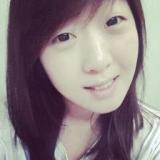 Chorong ‘Christal’ Yun102 Race St.San Jose, CA 95126Citizenship: USAD.O.B: 11/12/1987Marital Status: SingleVISA: F-4Language: Native English, some KoreanObjectiveOverviewCollege graduate seeking a teaching position or English-related jobs in South Korea.2 years of experience teaching English at a Kindergarten.EducationUniversity of California, San Diego                                   La Jolla, California, USAB.A.,Visual Arts: Media—film                                        Attended: 2005 –2014GPA: 3.018/4.0Salinas High School                                                Salinas, California, USAGrades 9-12                                                       Attended: 2001 –2005GPA: 4.2 / 4.5 + HonorsWashington Middle School                                          Salinas, California, USAGrades 7-8                                                        Attended: 1999 -2001University Park Elementary                                          Salinas, California, USAGrade 6                                                           Attended: 1998 -1999Marina Vista Elementary                                            Marina, California, USAGrade 5                                                           Attended: 1997 -1998J.C. Crumpton Elementary                                          Marina, California, USAGrade 4                                                           Attended: 1996 -1997Marina Del Mar Elementary                                         Marina, California, USAGrades K-3                                                        Attended: 1992 -1996Related Work ExperienceESL Teacher                                                    Yongin-si, Gyeonggi-doPromise Land Prep School                                       Attended: 2012 -2013 Taught here for 2 years from March 2012 until December 2013. Taught English to Korean students ages 5-7 (Korean age). Communicated by speaking only in English. Taught after-school small sessions to Korean elementary studentsage 8. Prepared classes using provided materials and personal teaching materials. Focused on developing the students’ knowledge of the alphabet, listening, phonics, writing, reading, speaking, and Western culture as well. Used a lot of songs, games, crafts, and story-telling as teaching methods. Createdand printedall extra writing materials and activities with Word. Experience with Smart Boards (Little Story Town) and using other online teaching materials and games. Responsible for typing and sending out each student’s progress reports and report cards quarterly.Additional Work ExperienceTranslating Official Documents                                                     2012 Got paid to translate a school transcript from Korean to English for a Korean elementary student immigrating to the United States.EssayEditing                                                                2008 -2011● Got paid to edit compositional papers and essays written in English by Korean foreign exchange students that attended my universityand 2-year community colleges.● Checked for spelling and grammatical errors, essay flow, format (MLA-style), and thesis/argument delivery.Volunteer Teaching                                                           2001-2006● Experience with teaching young children during Sunday School classes at church, and special Christian summer camps(Vacation Bible Study)● Taught children ages 4-6basic Korean at church for Korean School program● Tutored other high school students after school in math, Japanese, English, and writing essaysCustomer Service                                                           2004 –2014 Manager at a retail ladies’ accessory shop. Experience with cashier, inventory, phone order, display, etc. Employee at a deli corner at UCSD campus cafeteria. Experience with taking orders and making sandwiches. Barista at a coffee shop. Experience with taking orders, cashier, and making coffee, opening and closing store. Cashier at sushi, chicken, and Korean restaurants. Experience with cashier, PO system. Hostess at a Korean BBQ restaurant. Experience with seating customers, organizing waiting lists, and cashier. Server at a Korean sushi restaurant. Experience with taking orders, preparing dishes, and serving.Leadership                                                                  2003 -2005● President of church Youth Group● Secretary of high school Earth Club● Treasurer of high school Japanese ClubSkills● Good command of Windows, Mac, internet usage.● Microsoft Office Programs● Media Tools: Final Cut Pro, Protools, LiveType, iMovie, iDVD● Taking portrait photography and photoshop